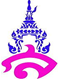 โรงเรียนสาธิตมหาวิทยาลัยราชภัฏสวนสุนันทากลุ่มสาระการเรียนรู้ วิทยาศาสตร์ ภาคเรียนที่ 2/2563ชั้นประถมศึกษาปีที่ 4 อาจารย์หนึ่งฤทัย  คำหงษา วันที่ 13 มกราคม 2563ชื่อ : ..................................................นามสกุล....................................... ชั้น ป.4/......เลขที่........ให้นักเรียนตอบคำถามให้ถูกต้อง1. รูปร่างของดวงจันทร์มีการเปลี่ยนแปลงในทุกๆ วันหรือไม่ ..............................................................2.  ถ้านักเรียนสังเกตเห็นว่าดวงจันทร์มีความสว่างขึ้นเรื่อยๆ เรียกว่า..................................................3.  ขึ้น 15 ค่ำ หรือเรียกว่า...................................................................................วาดภาพแสดงลงใน    ช่องว่าง4.  ช่วงเวลาที่ดวงจันทร์มีส่วนสว่างลดลงเรื่อยๆ เรียกว่า.....................................................................วาดภาพแสดงลงในช่องว่าง5.  แรม 8 ค่ำ คนบนโลกจะมองเห็นดวงจันทร์มีรูปร่างเป็นอย่างไร